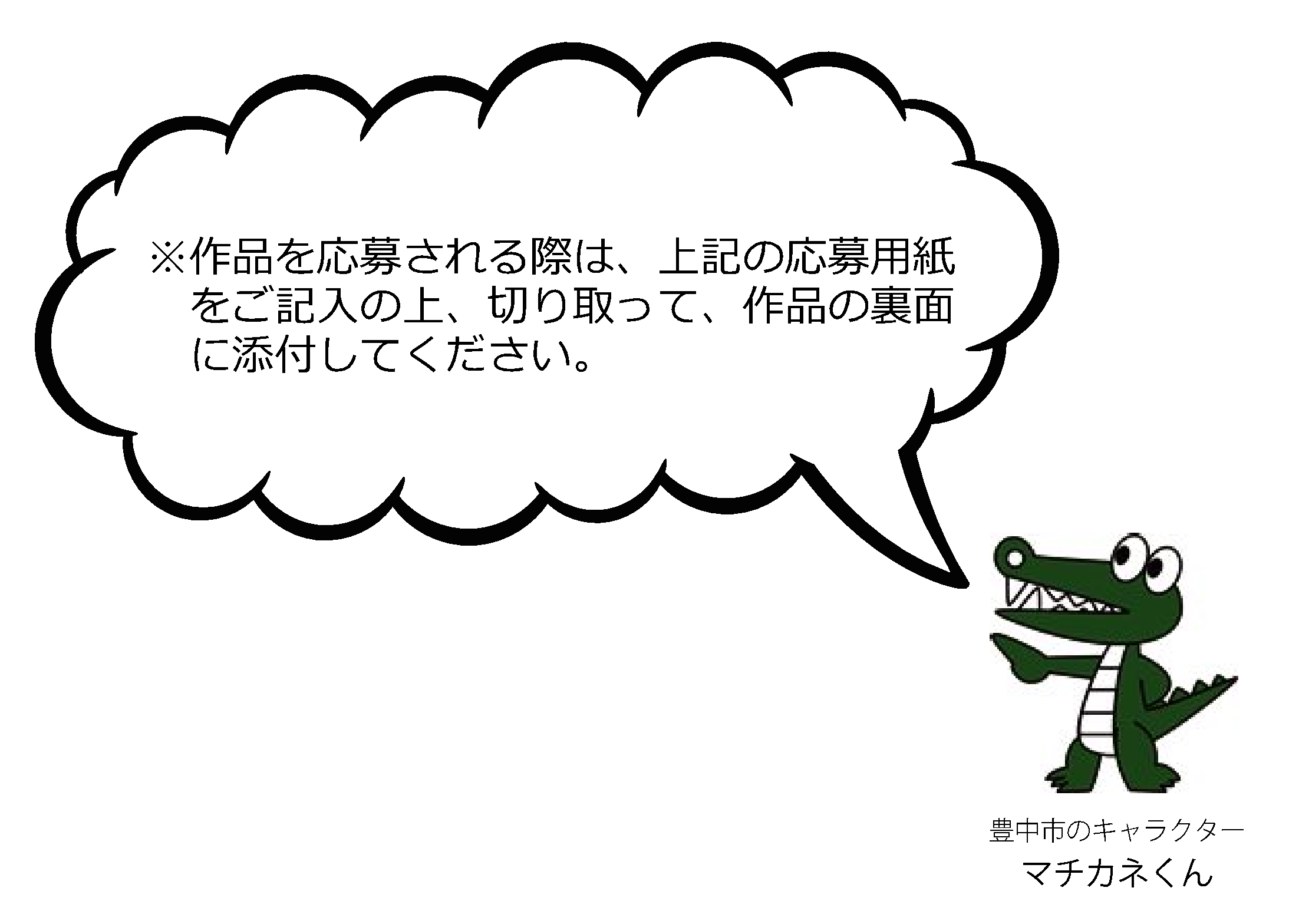 応 募 用 紙応 募 用 紙部　門※どちらかひとつに○を付けてください。　・Ａ部門（平成13年（2001年）4月2日～平成16年（2004年）4月1日生）　・Ｂ部門（平成10年（1998年）4月2日～平成13年（2001年）4月1日生）※グループ応募の場合は、グループ名・代表者名をご記入ください。住　所電話番号生年月日年　　　月　　　日学校・勤務先の名前と住所［学校名・勤務先名］［住所］